Opis predmetu zákazkyNázov predmetu zákazky:  Odpady okres Ilava – kataster Dubnica nad Váhom (ID zákazky 47659)Predmetom zákazky je zhodnotenie resp. zneškodnenie nezákonne umiestneného odpadu na území Trenčianskeho kraja v súlade so zákonom č. 79/2015 Z. z. o odpadoch. Hlavný kód CPV:90500000-2 	služby súvisiace s likvidáciou odpadu a odpadomLehota plnenia je:do 2 mesiacov odo dňa nadobudnutia účinnosti zmluvy.Miestom plnenie pre položku č. 1 je:Okres Ilava - kataster Dubnica nad VáhomŠpecifikácia predmetu zákazky:Presné miesta výskytu odpadov (identifikácia parcely/súradnice): v katastrálnom území Dubnica nad VáhomKN-C parc.č.3876/3 a 3876/6 resp. parcela reg. E č.605/11 v blízkosti železničnej trate na ploche 12,3 m2 a množstvo odpadu je 1,2 m3 KN-C parc.č. 3932/1 na trávnatej ploche popri Kočkovskom kanáli na ploche 2,7m2 a množstvo odpadu je 1,0 m3 Táto časť súťažných podkladov bude tvoriť neoddeliteľnú súčasť kúpnej zmluvy ako príloha č. 1, ktorú uzatvorí verejný obstarávateľ s úspešným uchádzačom.Príloha č. 1.1 Opisu predmetu zákazky:  Fotodokumentácia predmetu zákazkyKN-C parc.č.3876/3 a 3876/6 resp. parcela reg. E č.605/11 v blízkosti železničnej trate na ploche 12,3 m2 a množstvo odpadu je 1,2 m3 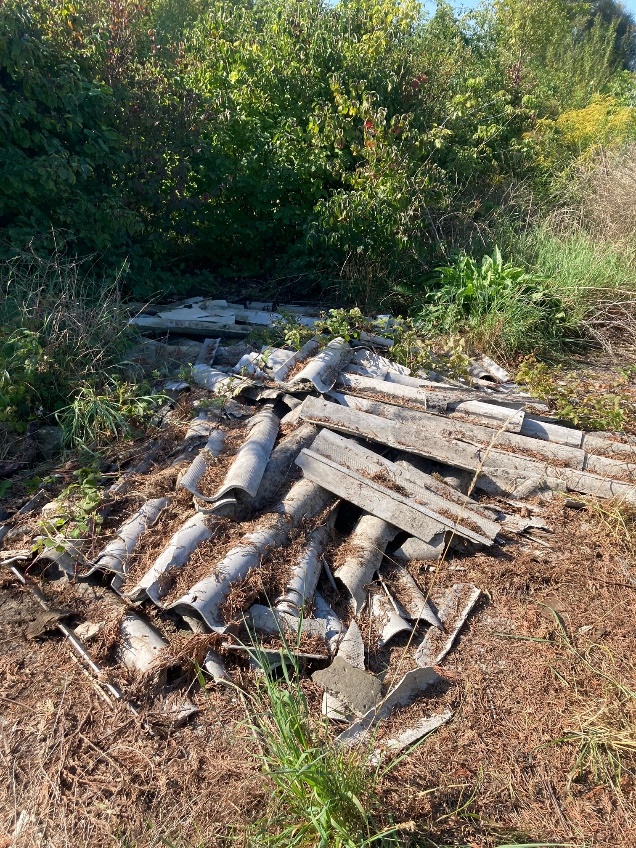 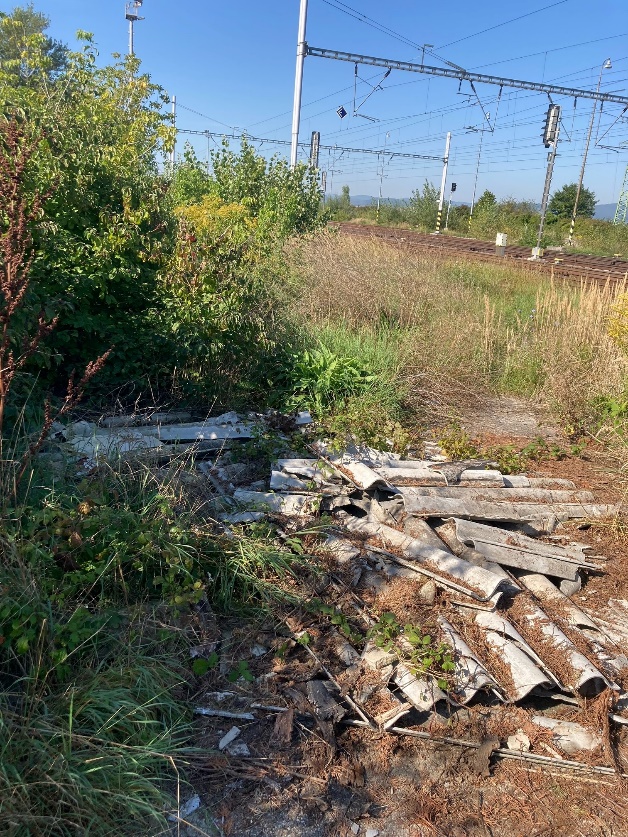 KN-C parc.č. 3932/1 na trávnatej ploche popri Kočkovskom kanáli na ploche 2,7m2 a množstvo odpadu je 1,0 m3 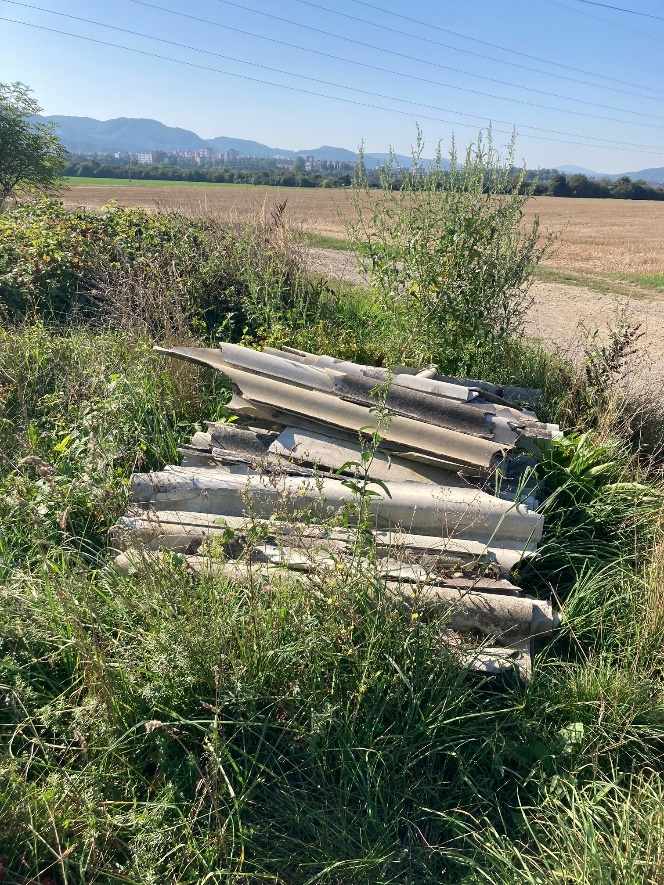 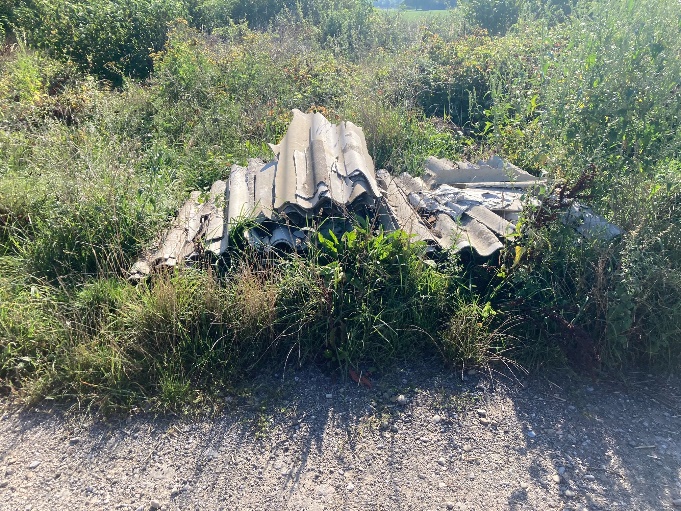 Položka č. 1 – Odpady okres Ilava – kataster Dubnica nad VáhomPoložka č. 1 – Odpady okres Ilava – kataster Dubnica nad VáhomČíslo a názov skupiny odpadov (podľa Vyhlášky č. 365/2015 Z. z., ktorou sa ustanovuje Katalóg odpadov)č. 17 06 05 - stavebné materiály obsahujúce azbestMnožstvoHmotnosť2,2 m3